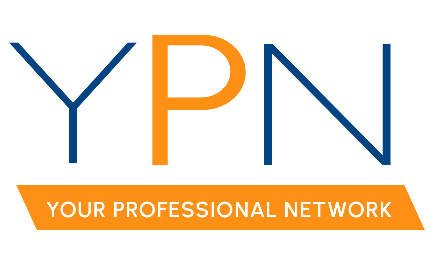 YPN Board of DirectorsWednesday, August 2, 2023Present: Keisha LeBlanc, Lori McCarthy, Ashley Dauterive, Tyler Rush, Dyllan Hawkins, Alyson Schexnayder, Casey OliverAbsent: Blake Weaver, Anttalisa Byers, Rob StewartMINUTESCall to Order: Keisha LeBlanc, President: Called the meeting to order at 2:05 p.m.Roll Call – Sign-in, Establish a Quorum: Keisha established a quorum had been met.Attendance: Keisha LeBlanc, YPN President, stressed the need to Advisory Board members to be present at each scheduled YPN Meeting. Keisha then reviewed Article V, Section 5  of the YPN Policies & Procedures meeting attendance which states the following: The Advisory Board shall meet once a month, on the 1st Wednesday of the month or at regular time and location designated by the YPN Advisory Board. Absence from two (2) consecutive meetings, without an excuse deemed valid by the Advisory Board of the YPN shall be construed as resignation, therefrom. Absence from three (3) meetings in a calendar year shall be construed as resignation from the Advisory Board. Cornhole Tournament: Keisha LeBlanc, YPN President, reported that the first ever YPN Cornhole Tournament was a huge success and that $5,000 in funds were raised.   August 10th – Morning BuzzTopic: The topic for the August Morning Buzz will be Negotiating 101. Panelists: Kimberly LaFleur, Robbie Breaux, and Lindsey Reed. Sponsor: Keisha LeBlanc, Brandon Bradley with Bradley Moreau Title is confirmed as the August Morning Buzz sponsor.September 7th – Safety Workshop with Kelly Simpson: Attendees discussed the upcoming Safety Workshop with national speaker and body language expert, Kelly Simpson. This 3-hour workshop will count for 3-hours of Continuing Education credit. Attendees also decided that the event would begin with breakfast & networking at 8:30AM followed by the Safety Workshop class from 9AM – 12PM. Sponsors for the event include: Bayou Title, Thibodeaux Inspections, and Preferred Lending Solutions. A MOTION was made and seconded for YPN to contribute a total of $1,000 from the YPN budget for the Safety Workshop. MOTION CARRIEDOctober 12th – Morning BuzzTopic: Attendees confirmed that Alissa Jenkins, host of the Realtor® focused podcast, “Hustle Humbly” who will choose a possible topic.Panelists: Lori McCarthy, YPN Mentor, confirmed Alissa Jenkins, host of the podcast, “Hustle Humbly” as the panelist.Sponsor: Keisha LeBlanc, YPN President, confirmed Jaime with Edge Mortgage as the sponsor. November 10th – Food Drive: Attendees discussed the upcoming Food Drive on Friday, November 10th at the RAA Office from 11AM – 3PM. A member of the YPN Advisory Board will reach out to Brad Aldridge with Apex Home Inspections to cook at the event along with a sponsor partner. Lori McCarthy, YPN Mentor, will provide a tent for the event and Dyllan Hawkins, Advisory Board member, will provide a trailer to haul food to the drop-off location. New BusinessA MOTION was made and seconded for YPN to cover half of the cost for the YPN Advisory Board to attend the LR Fall Conference. MOTION CARRIEDA MOTION to postpone consideration of the previous motion in which YPN would cover half the costs of the YPN Advisory Board to attend the LR Fall Conference until more information is gathered. MOTION CARRIEDWith there being no further business the meeting was adjourned at 2:57pm.